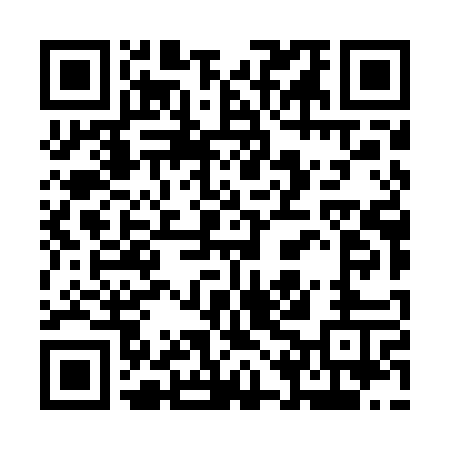 Prayer times for Przedmiescie Warszawskie, PolandMon 1 Apr 2024 - Tue 30 Apr 2024High Latitude Method: Angle Based RulePrayer Calculation Method: Muslim World LeagueAsar Calculation Method: HanafiPrayer times provided by https://www.salahtimes.comDateDayFajrSunriseDhuhrAsrMaghribIsha1Mon4:186:1912:495:167:209:142Tue4:156:1712:495:177:229:163Wed4:126:1512:495:187:239:184Thu4:096:1212:485:207:259:205Fri4:066:1012:485:217:279:236Sat4:036:0812:485:227:299:257Sun4:006:0512:475:237:309:288Mon3:576:0312:475:257:329:309Tue3:546:0112:475:267:349:3210Wed3:515:5912:475:277:369:3511Thu3:485:5612:465:287:379:3712Fri3:455:5412:465:297:399:4013Sat3:425:5212:465:317:419:4214Sun3:395:5012:465:327:429:4515Mon3:355:4812:455:337:449:4816Tue3:325:4512:455:347:469:5017Wed3:295:4312:455:357:489:5318Thu3:265:4112:455:367:499:5619Fri3:225:3912:445:377:519:5920Sat3:195:3712:445:397:5310:0121Sun3:155:3512:445:407:5410:0422Mon3:125:3212:445:417:5610:0723Tue3:095:3012:445:427:5810:1024Wed3:055:2812:435:438:0010:1325Thu3:025:2612:435:448:0110:1626Fri2:585:2412:435:458:0310:1927Sat2:545:2212:435:468:0510:2228Sun2:515:2012:435:478:0610:2529Mon2:475:1812:435:488:0810:2830Tue2:435:1612:435:498:1010:32